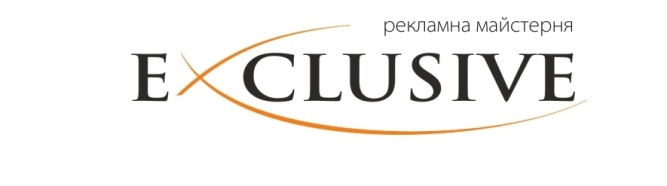 Черкаси, вул. Громова, 146, оф. 101. Будівля "Софі-центр", 1 поверх, праве крило.Відділ дизайну: 093 567 27 78 ОлександрБриф на розробку логотипу/фірмового стилюУПАКОВКА, ЕТИКЕТКИ, БІРКИЯкщо Ви маєте будь-який візуальний матеріал (буклети, сайти, картинки, етикетки і тд), який може проілюструвати Ваші вподобання та переваги в розробці логотипу та фірмового стилю, будь ласка, ознайомте нас із ним!Назва компаніїКонтактна особаКонтактна інформаціяБажаний дедлайнПовний текст для логотипу(назва компанії \ товару \ торгової марки всіма потрібними мовами)Сфера діяльності компанії?(вкажіть додатково сайт)Цільова аудиторія, на яку розрахований продукт?Де буде використовуватись назва? (Офіційні документи, доменне ім'я, упаковка, реклама...)Побажання щодо складу логотипу (тільки напис, лише знак, знак+напис)Основна мова вихідного логотипу \ стилю?Які мови потрібно додатково?Які асоціації має викликати логотип?(Рух, стабільність, ніжність, радість, тепло і тд...)Якому стилю віддаєте перевагу?(мінімалізм, хай-тек, старослов'янський, поп-арт, мальований, арт-деко...)Яке загальне враження має справляти логотип/фірстиль?(затишний, сучасний, теплий, високотехнічний, складний молодіжний...)Якому шрифтовому оформленню  віддаєте перевагу ?(Опишіть характер бажаного зображення — строгий, грайливий, рукописний, слов'янський, технічний...)Якому кольоровому оформленню віддаєте перевагу?(Вкажіть конкретні кольори або позначте бажаний напрямок, наприклад холодні чи теплі, яскраві чи пастельні, м'які чи контрастні ...)Чи потрібна розробка фірмового стилю?Якщо так, які елементи із перелічених потрібно розробити?(Залишіть у списку бажані позиції)Візитка особистаВізитка загальнаБланкКонвертТекаБлокнотПрезентація (шаблон)РучкаЧашкаПрапорецьДиплом/сертифікатФутболкаТранспорт (брендування)УніформаПрезентаціяБрендбукІнше (вказати)Назвіть двох-трьох конкурентів (торговельні марки чи компанії)Що Вам подобається\НЕ подобається в їхній стилістиці \ логотипі \ сайті?Вкажіть приклади логотипів / фірмових стилів, які Вам дуже подобаються (бажано з галузі, де буде застосований логотип)Що саме Вам у них подобається? (можна вказати сайти, надіслати картинки, принести поліграфічні матеріали або просто вилити душу словесно...)Вкажіть приклади логотипів / фірмових стилів, які Вам категорично НЕ подобаються (бажано з галузі, де буде застосований логотип) Що саме Вам у них НЕ подобається? (можна вказати сайти, надіслати картинки, принести поліграфічні матеріали або просто вилити душу словесно...)КОМЕНТАРІ, ІДЕЇ, ПОБАЖАННЯ, а також уподобання, прокляття, благословення, мантри, сури і тд..Точний розмір виробу (бажано). Для упаковки — розгортка, прикріплена у листі.Якщо Ви ще не знаєте розмір Вашої майбутньої упаковки, етикеток, -  вкажіть, будь-ласка, приблизні пропорції.Інформація на виробі:Напишіть, що з інформації буде розміщено на пакувальному виробі \  етикетці . Якщо у Вас є фірмові зображення та інші обов'язкові елементи, обов'язково прикріпіть їх до листа.Як фірмова упаковка, так і етикетка має відповідати за стилістикою логотипу та загальному фірмовому стилю.Ми намагатимемося цього досягти самі! Але якщо Ви бажаєте поділитися своїми побажаннями — сміливо поділіться. Можливо, вони стануть нам у нагоді та впишуться в концепцію.